COLEGIO DE BACHILLERES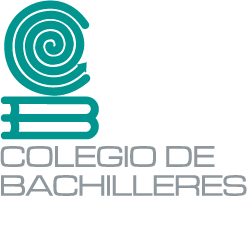 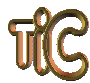 TALLER: EDUCACIÓN DISRUPTIVATAREA SESIÓN 5. INSUMO2Nombre:   Plantel:   No te comas las comas Un amigo te envió un Whatsapp a las 3 de la madrugada. Estaba nervioso y en estado inconveniente, por lo que se le olvidó poner la puntuación.1) Añade comas, puntos o dos puntos para que el objeto de su afecto sea su compañera de clase.2) Ahora que dé a entender que se ha enamorado de su vecina3) Ahora, construye la frase para que la que le saque suspiros sea la chica de la bici.4) ¿Cómo lo puntuarías para que esté enamorado de su mejor amiga?5) ¿Y para que se haya enamorado de tu novia?